International Students’ Scientific-Practical ConferenceEconomics. Business. Management – 202319 April 2023Requirements for articlesThe article should not exceed 4-5 pages in Lithuanian or English. The article should be presented using Microsoft Word A4 (210 x 297 mm) format. Paper margins: top, bottom, left, right - 2 cm. Main body text: font - Times New Roman, 12 pt., text - justified, first line indentation – 1 cm, single interval.Title of article: All caps, Centered, Bold 14 pt.Author(s) name(s), surname(s): Centered, Bold 14 pt.Scientific supervisor: name, surname: Centered, Bold, Italic 12 pt.Institution: Centered, Bold, Italic, 12 pt.Headings: Centered, Bold, 12 pt. Don’t apply numbering.Tables, pictures (title Centered, text, 12 pt, Normal. Table title – above of the table, picture title – below the picture), Arabic numbering should be used. Don’t apply automatic numbering – only manual numbering. Apply the same font – Calibri, 11 pt. – in the charts. For both – tables and pictures – point to the source.List of References: All references should be listed according to the APA citation style. Don’t apply numbering, font 11 pt, single interval. Sort in ascending way.Summary: tittle - title in all caps, 10 pt, Bold, text 10 pt, justified.Pay attention to the language of the article.TITLE OF THE ARTICLE 
Name SurnameScientific supervisor – assoc. prof. or lect. Name SurnameTitle of InstitutionIntroductionText text text text text. Text text text text text. Text text text text text. Text text text text text. Text text text text text. Text text text text text. Text text text text text. Text text text text text. Text text text text text. Text text text text text. Text text text text text. Text text text text text. Text text text text text.The aim of the article – text text text text text. Text text text text text. Text text text text text. Text text text text text. Text text text text text. Text text text text text.Objectives of the article:Text text text text text. Text text text text text. Text text text text text. Text text text text text.Text text text text text. Text text text text text.Text text text text text. Text text text text text. Text text text text text. Text text text text text. Text text text text text. Text text text text text. Text text text text text. Text text text text text. Text text text text text. Text text text text text. Text text text text text. Text text text text text. Text text text text text. Title of ChapterText text text text text. Text text text text text. Text text text text text. Text text text text text. Text text text text text. Text text text text text. Text text text text text. Text text text text text. Text text text text text. Text text text text text. Text text text text text. Text text text text text. Text text text text text.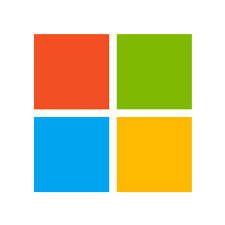 Figure 1. Title of the figureSource: Text text text text text. Text text text text text. Text text text text text. Text text text text text. Text text text text text. Text text text text text. Text text text text text. Text text text text text. Text text text text text. Text text text text text. Text text text text text. Text text text text text. Text text text text text. Text text text text text.Title of ChapterText text text text text. Text text text text text. Text text text text text. Text text text text text. Text text text text text. Text text text text text. Text text text text text. Text text text text text. Text text text text text.Table 1. Title of the tableSource: Text text text text text. Text text text text text. Text text text text text. Text text text text text. Text text text text text. Text text text text text. Text text text text text. Text text text text text. Text text text text text.ConclusionsText…………………………………………….Text………………………………………………Text………………………………………………List of ReferencesAleksander, J. (2018). Financial planning&analysis and performance management. Hoboken, N.J.: John Wiley&SonsGavelis, V., Gylys, P., Klimašauskienė, D., Mačiekus, V., Ramanauskė, N., Rastenienė, A. ir Snieška,V. (2017). Mikroekonomika. Vilnius: Vilniaus universiteto leidykla.Grebov, D.,& Gill, S.J. (2018). Minds at work: Managing for success in the knowledge economy. Alexandria: Association For Talent Development. Available through EBSCOhost http:/search.ebscohost/com/login.aspx?direct=true&db=nlebk&AN=1625438&site=ehost-iveHolcombe, J., & Holcombe, C. (2017). Survey of operating systems (5th ed.). New York, N.Y.: Mcgraw-Hill.Kardelis, K. (2016). Mokslinių tyrimų metodologija ir metodai. Vilnius: Mokslo ir enciklopedijų leidybos centras.Pečiūrienė, A. (2017). Fostering of business and management students learning in accounting courses. Journal Advances in Higher Education, 4, 69-78.Sull, D. N. & Spinosa, Ch. (2017). Promise-Based Management. Harvard Business Review,  85, 78-86. Available through EBSCOhost http://web.a.ebscohost.com/ bsi/detail/ detail?vid=16&sid=264d0184-b75b-45e4-be400aa20c733844%40 sessionmgr 4008&bdata =JnNpdG U9YnNpLW xpdmU%3d#AN=24264365&db=bthTitle of the articleSummaryText text text text text. Text text text text text. Text text text text text. Text text text text text. Text text text text text. Text text text text text. Text text text text text. Text text text text text. Text text text text text. Text text text text text. Text text text text text.